Об определении лиц, уполномоченных на направление материалов с информацией о распространении, изготовлении агитационных материалов с нарушением требований законодательства Российской Федерации о выборах, в том числе в сети «Интернет» при проведении выборов депутатов представительных органов городского, сельских поселений Краснояружского района пятого созываВ соответствии с пунктом 11.1 статьи 23 Федерального закона от 12 июня 2002 года № 67-ФЗ «Об основных гарантиях избирательных прав и права на участие в референдуме граждан Российской Федерации», частью 10.1 статьи 27 Избирательного кодекса Белгородской области, статьей 15.3-1 Федерального закона от 27 июля 2006 года № 149-ФЗ «Об информации, информационных технологиях и о защите информации», постановлением Центральной избирательной комиссии Российской Федерации от 16 июня 2021 года № 10/84- 8 «О Порядке обращения избирательных комиссий с представлением о пресечении распространения в информационно-телекоммуникационных сетях, в том числе в сети «Интернет», агитационных материалов, информации, нарушающих законодательство Российской Федерации о выборах и референдумах», Краснояружская территориальная избирательная комиссия постановляет: 1. Определить при проведении выборов депутатов представительных органов городского, сельских поселений Краснояружского района пятого созыва в единый день голосования 10 сентября 2023 года уполномоченным на направление в Избирательную комиссию Белгородской области материалов, подтверждающих распространение в информационно-телекоммуникационных сетях, в том числе в сети «Интернет», агитационных материалов, информации, нарушающих законодательство Российской Федерации о выборах и референдумах, члена Краснояружской территориальной избирательной комиссии с правом решающего голоса Петрякова Евгения Юрьевича. 2. При фиксации фактов распространения в информационно-телекоммуникационных сетях, в том числе в сети «Интернет», агитационных материалов, информации, нарушающих законодательство Российской Федерации о выборах и референдумах, руководствоваться Порядком обращения избирательных комиссий с представлением о пресечении распространения в информационно-телекоммуникационных сетях, в том числе в сети «Интернет», агитационных материалов, информации, нарушающих законодательство Российской Федерации о выборах и референдумах, утвержденным постановлением Центральной избирательной комиссии Российской Федерации от 16 июня 2021 года №10/84-8, и письмом Центральной избирательной комиссии Российской Федерации от 17 июня 2021 года № 05-13/3694 3. Разместить настоящее постановление в информационно - телекоммуникационной сети «Интернет»:- на странице Краснояружской территориальной избирательной комиссии на официальном сайте Избирательной комиссии Белгородской области;- на официальном сайте органов местного самоуправления Краснояружского района в разделе Территориальная избирательная комиссия.4. Контроль за выполнением настоящего постановления возложить на председателя Краснояружской территориальной избирательной комиссии 
М.В. Носова.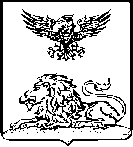 КРАСНОЯРУЖСКАЯ ТЕРРИТОРИАЛЬНАЯ ИЗБИРАТЕЛЬНАЯ КОМИССИЯ ПОСТАНОВЛЕНИЕ01 июня 2023 года                                                                                   № 16/78-1Председатель Краснояружской территориальной избирательной комиссииМ.В. НосовСекретарь Краснояружской территориальной избирательной комиссииС.Н. Шапошникова